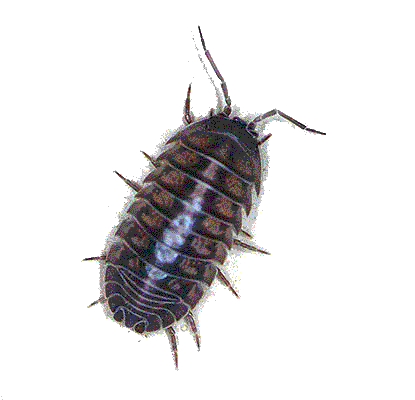                                  What Environment do Wood Bugs Prefer?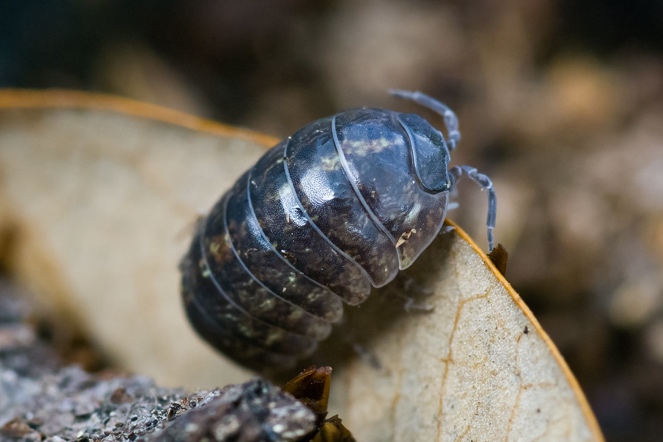 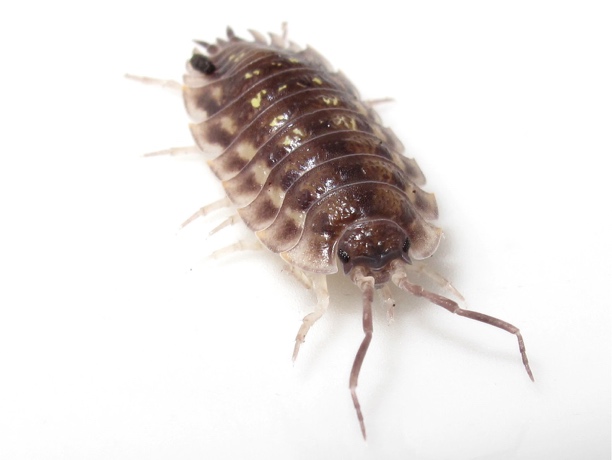                                                        Habitat of a Wood BugWood bugs like to live in damp, dark places, preferably under decaying leaves, or logs. They also live in the soil or under rocks. The average life span of a wood bug is 2-5 years. 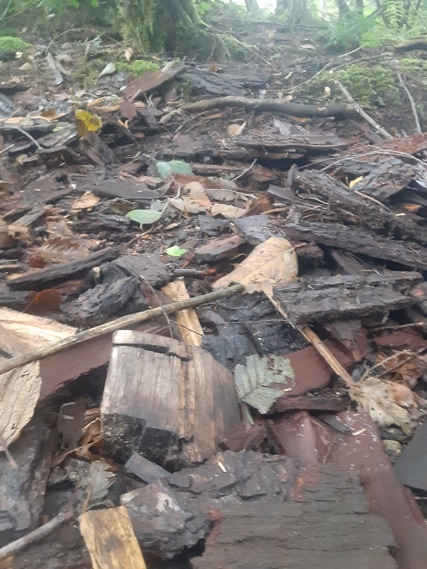 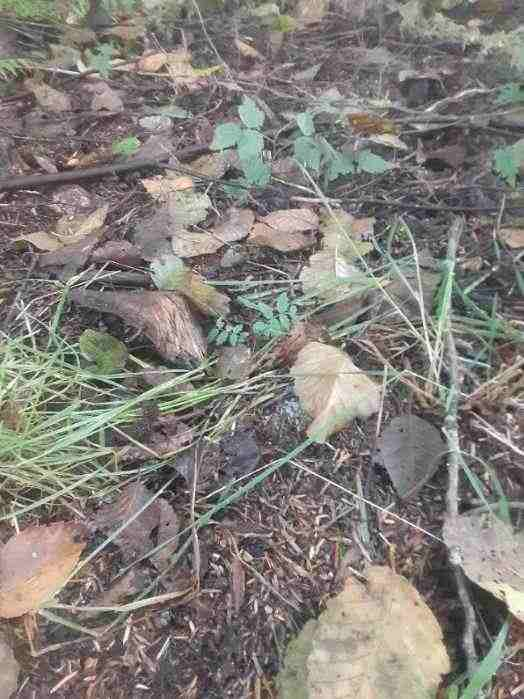 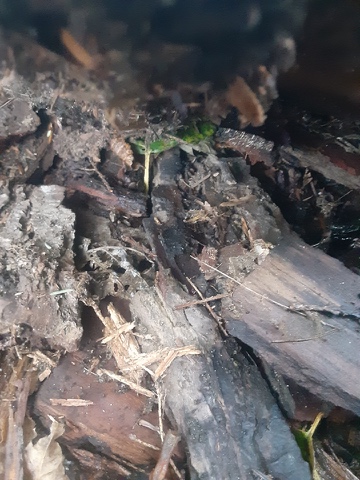 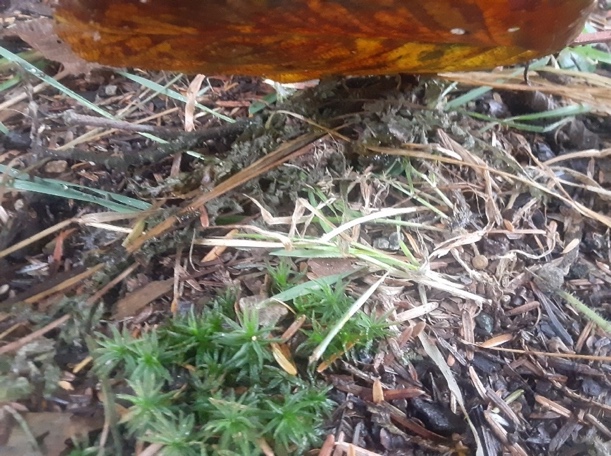 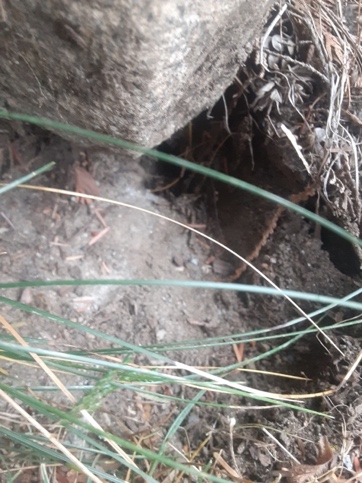 What You Need and What You Need to doMaterialsGlass milk jugSmall plastic semitransparent orange pill bottleMetal garden potDirt (mixed with roots and dead cedar needles)GravelMoss     SticksPotatoesDead leavesA metal dissection tray11 Wood BugsOne container with holes poked in lid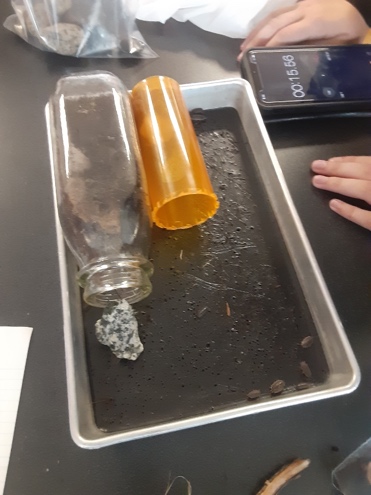 A Timer Environment #1 Contained                       Soil Whole Mini Potato3 SticksTin Plant PotEnvironment #2 ContainedMossLeaves DirtGlass BottleEnvironment #3 ContainedHalf a Mini PotatoA Rock (Piece of Gravel)DirtMossA Pill ContainerProceduresCollect 11 wood bugs Put them in container with holes in the lidSet up the 3 wood bug environmentsPut the wood bugs in the trayPut environments #2 and #3 into the trayStart a timer for 5 minutesWatch the bugsMake observationsKeep track of how many bugs crawled into each environmentOnce the timer goes off, take out all bugs that have crawled into the environments and put them back on the traySwitch environment #3 out with #1Start another timer for 5 minutes and repeat steps from #7-#10Then take all the environments out of the trayTake wood bugs out of the tray and go release them into the wildTake all the materials out of the jar and dispose of them accordinglyClean tray and put it awayHypothesisIf you set different environments in front of wood bugs, then not all eleven bugs will go in the habitats.                                                          Data  Data tableQualitative ObservationsThey scuttled around the habitatsThey hid underneath the habitatsThey crawled over each otherMany of them went under the glass bottleNot interested in the rock rampNot interested in the stick rampThey stayed close to the edge of the tray They tended to bunch upThe big one tried to get under the glass bottleThey don’t care about the potatoQuantitative Observations1 out of 11 went into Environment #24 hid under the glass bottle4 always to be in front of the habitats1 checked out environment #31 escaped in the beginning (we put it back)It took 2 minutes for a wood bug to crawl into Environment #21 escaped at the end (we put it back, we believe it was the same bug that had escaped before)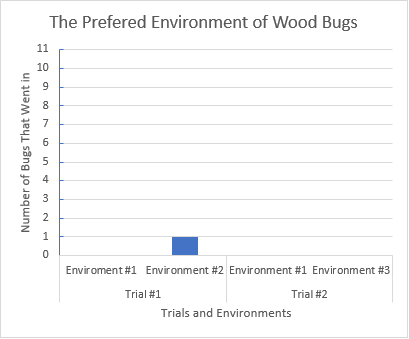     ConclusionThe data collected from the experiment shows that on average 1 of the wood bugs went into environment #2, and 0 went into environments #1 and #3.   The data supports our original hypothesis, but it could still be wrong because our data is incomplete. Sources of error we had was that we had a different container for each environment and one of these containers was not wood bug friendly, so they couldn’t climb into it. We did multiple environments, but each had more than one variable in it and we didn’t have a control group. Another source of error would be that if an environment had a potato in it, it was put in different places. This should have counted as its own variable, but it wasn’t. We also didn’t test all the environments against each other, thus causing our data to be incomplete. If we were to do this again we would only do variations of one environment, use the same type of container for each environment, and test all the environments against each other.Environment#1Environment #2Environment #3Number of Bugs That Went in010Number of Bugs That Didn't Go in111011